Инструктор по физической культуре Пивоварова.Е.В.Понедельник 27.04.2020г Тема недели: «1 мая»1. Зарядка для детей под музыку «Мульт - зарядка 3» Цель: Получить заряд хорошего настроения, веселья и бодрости.  Ссылкаhttps://www.youtube.com/watch?v=xTIVznmnHok	2.Точечная гимнастикаЦель: Расслабить мышцы лица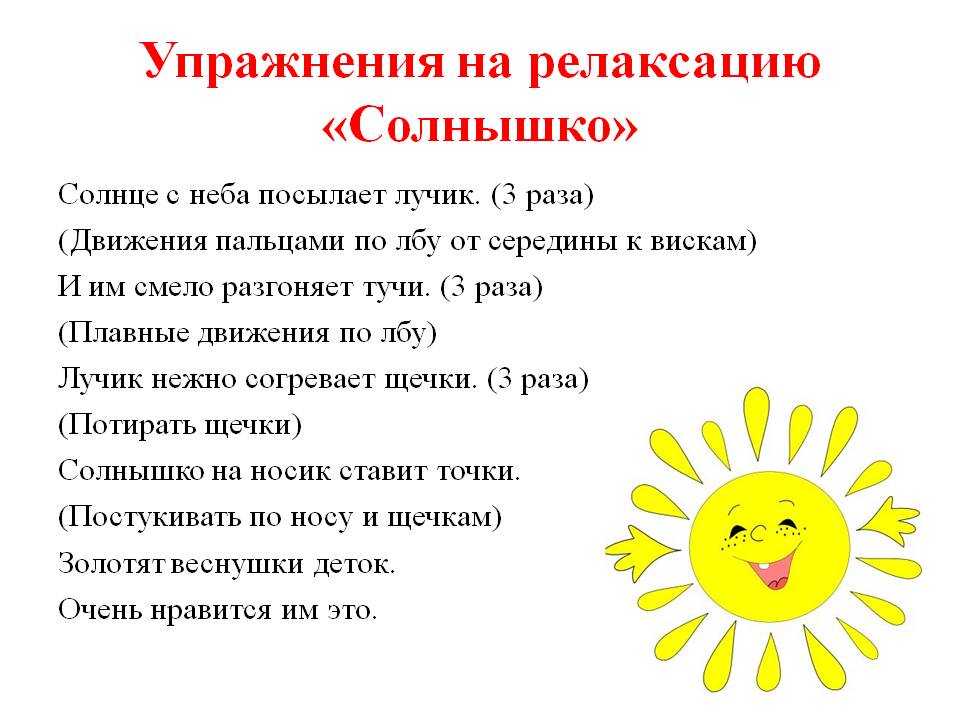         Вторник 28.04.2020г1.Подвижная народная игра        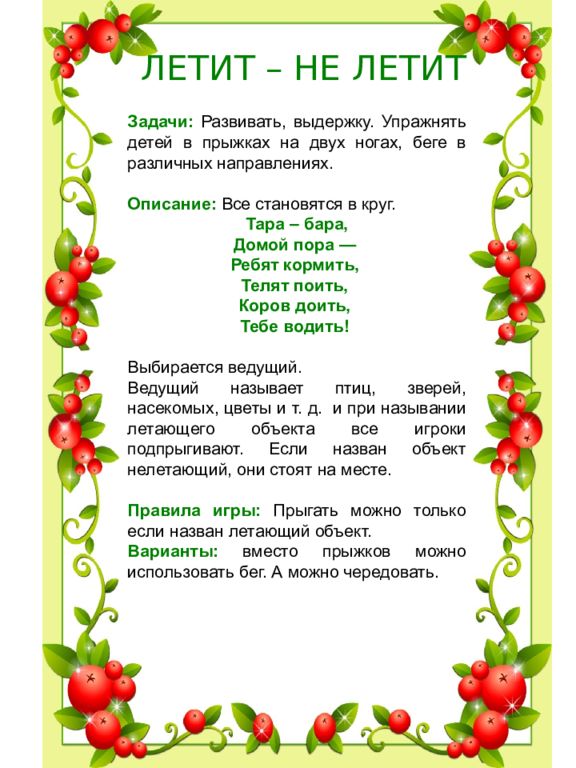 2.Физминутка «Прыгательная»https://www.youtube.com/watch?v=cw3xWMM9THU	3.Релаксация «Дождь в лесу»	Цель: Расслабление, снятие напряжения.		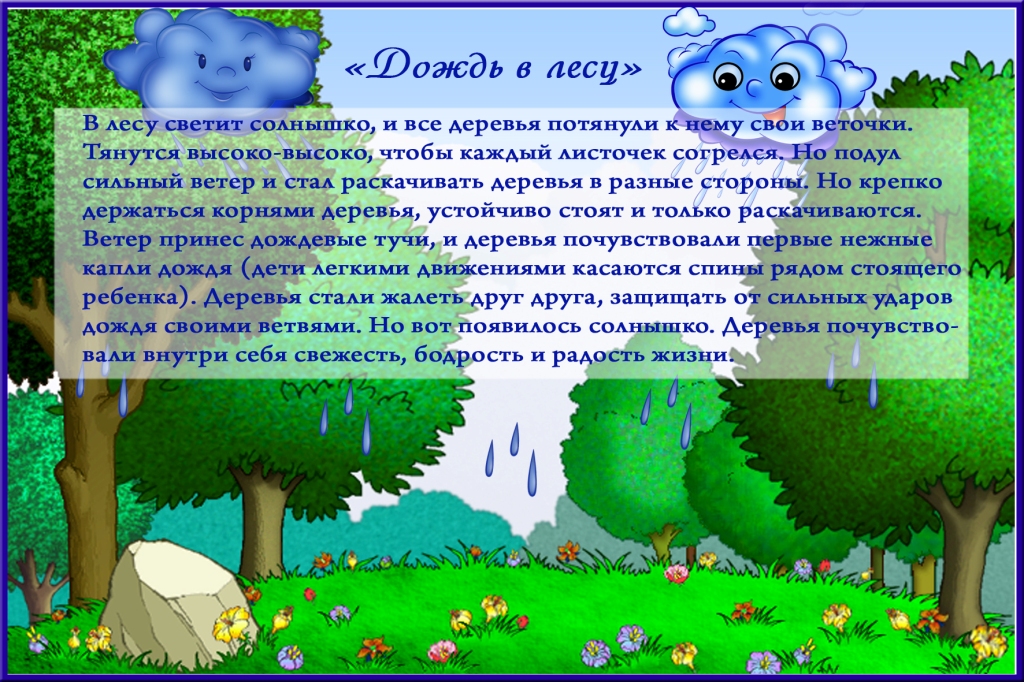 Среда 29.04.2020г1.Гимнастика для глаз « Шарики воздушные»https://www.youtube.com/watch?v=4fwJ3U9F1fg&feature=emb_rel_pause2.Физминутка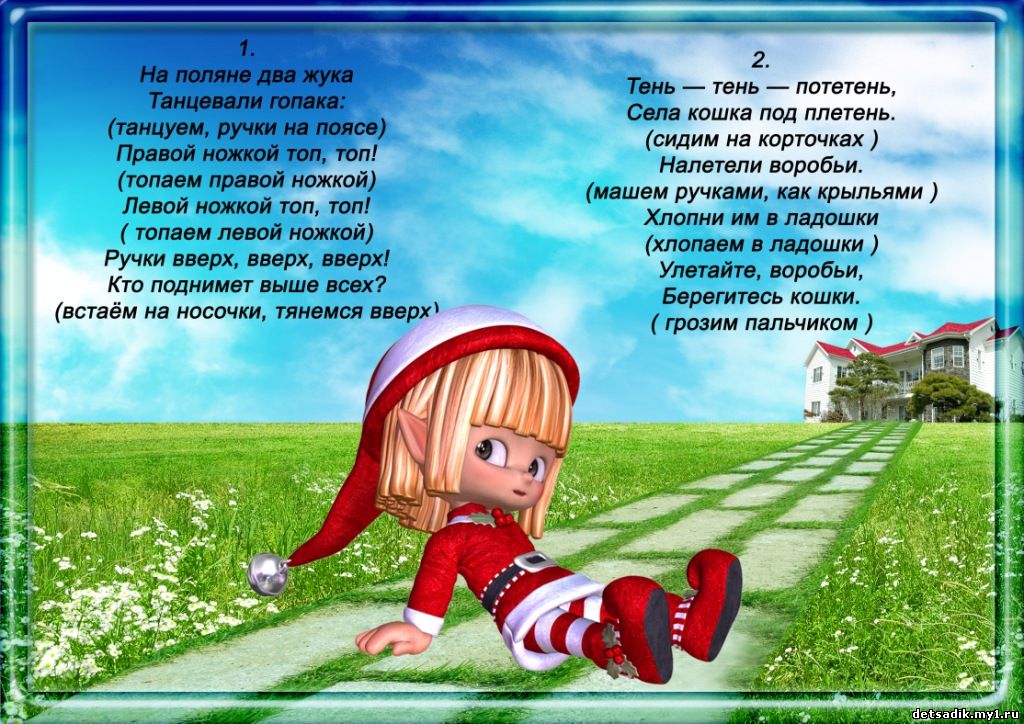 3.Зевательная колыбельнаяhttps://www.youtube.com/watch?v=zQTs9Us8q-kЧетверг 30.04.2020г1.Подвижная народная игра        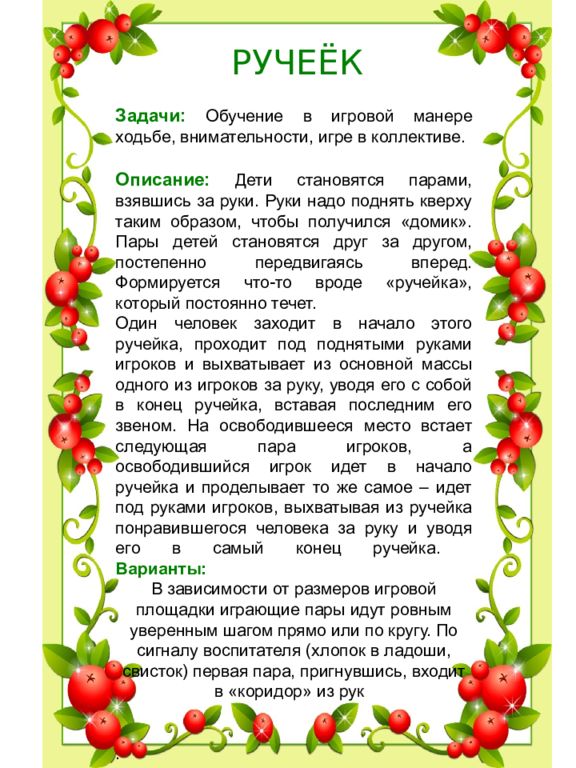 2.  Дыхательная гимнастикаЦель: Формирование дыхательного аппарата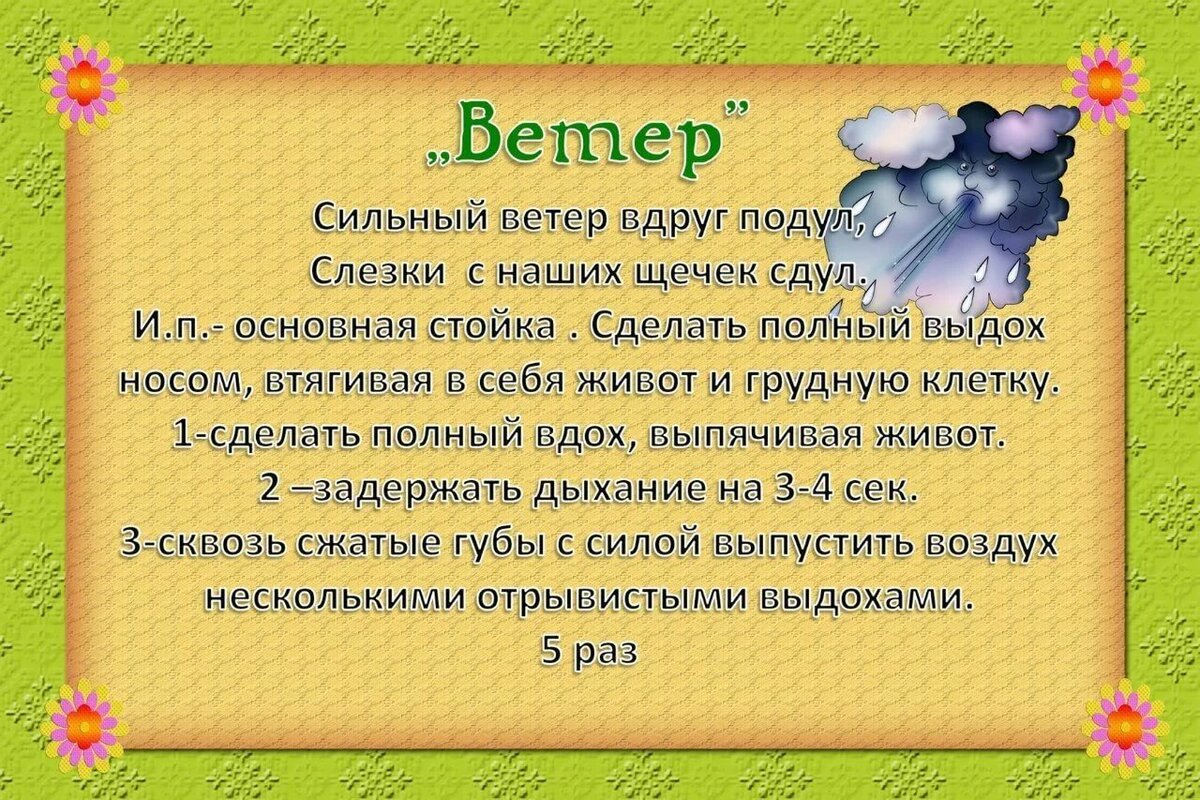 